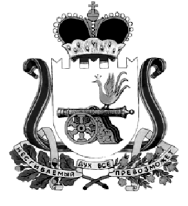 ОТДЕЛ ОБРАЗОВАНИЯ АДМИНИСТРАЦИИ МУНИЦИПАЛЬНОГО ОБРАЗОВАНИЯ “КАРДЫМОВСКИЙ  РАЙОН” СМОЛЕНСКОЙ ОБЛАСТИП Р  И К А Зот  16.02. 2016                                                           №  024Об утверждении плана основных мероприятий на март  2016  годаУтвердить план основных мероприятий Отдела образования Администрации муниципального образования «Кардымовский район» Смоленской области  на март 2016 года  (прилагается).Приложениек приказу Отдела образования Администрации муниципального образования «Кардымовский район» Смоленской областиот 16.02.2016 № 024                                                   П Л А Носновных мероприятий Отдела  образования Администрации   муниципального образования «Кардымовский район» Смоленской области     на март 2016 годаНачальник Отдела образованияВ.В. Азаренкова№МероприятияСроки проведенияМесто, время проведенияОтветственные1Муниципальный этап конкурса «Учитель года 2016. Воспитатель года 2016»4 мартаЦентр культурыЕ.Г. Киселева2.Районный конкурс чтецов «Живая классика»11 мартаЦентр культурыА.С. Алыканова3.Организация работы ПМПК15,22,23 мартаМБОУ «Кардымовская средняя общеобразовательная школа», д/с «Солнышко»Е.Г. Киселева4.Семинар «Проектно-исследовательская деятельность обучающихся в условиях реализации ФГОС нового поколения»16 мартаМБОУ «Кардымовская средняя общеобразовательная школа»     (10-00)Е.Г. Киселева5.Организация участия школьников района в международном конкурсе «Кенгуру» 17 марта Общеобразовательные учреждения А.С. Алыканова6.Научно-практическая конференция обучающихся18 мартаМБОУ «Кардымовская средняя общеобразовательная школа»  (10-00)   Е.Г. Киселева7.Совещание с руководителями образовательных учреждений23 мартаОтдел образования,(10-00)В.В. Азаренкова8.Заседания районных методических объединений педагогов25 мартаМБОУ «Кардымовская средняя общеобразовательная школа»  (10-00)   Е.Г. Киселева9.Лично-командное первенство по шахматам среди поселений районамартМБУ ДО «ДЮСШ»А.П. Давыдов10.Соревнования по шахматам на приз клуба «Белая ладья»мартг. СмоленскА.П. Давыдов11.Семинар для заместителей директоров по воспитательной работе «Весна Победы»мартМБОУ ДО «ЦДТ»О.Е. Ковалева